Charter Club Estates Homeowner Association Statementcharterclubestates.org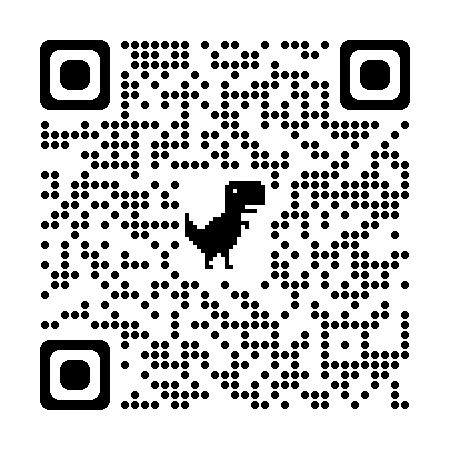 Scan here to be directed to our websiteFebruary 20, 2024Dear Charter Club Estates Homeowners,	The maintenance fees for 2024 have been set for $304.00. The dues must be received by April 15, 2024. Please note that dues paid after April 15, 2024, will have a $30.00 late fee applied to the $304.00 for a total due $334.00. CHECKS SHOULD BE MADE PAYABLE TO:Charter Club Estates Homeowners AssociationP.O. Box 461Belleville, MI 48112Please Include Your Lot Number to Ensure Proper Credit Lot numbers are available under “Documents” on charterclubestates.orgAlso include the following information:Current Homeowners NameCurrent phone numberWe need this information to update our records	The dues are mandatory for all homeowners of Charter Club Estates. The above amount is also mandated in the Charter Club Estates Covenants and Deed Restriction. All homeowners should have a copy. It is our intent to enforce the rules without exception. If you need a copy, please contact one of the board members.	The Board of Directors currently meets monthly, and will notify the community when open HOA Meetings will be held throughout the year.  All meetings will be held via Zoom until further notice.	If you have any questions or concerns, please contact one of the members of the Board of Directors via our website:charterclubestates.orgThank you,Charter Club Homeowners Association Board